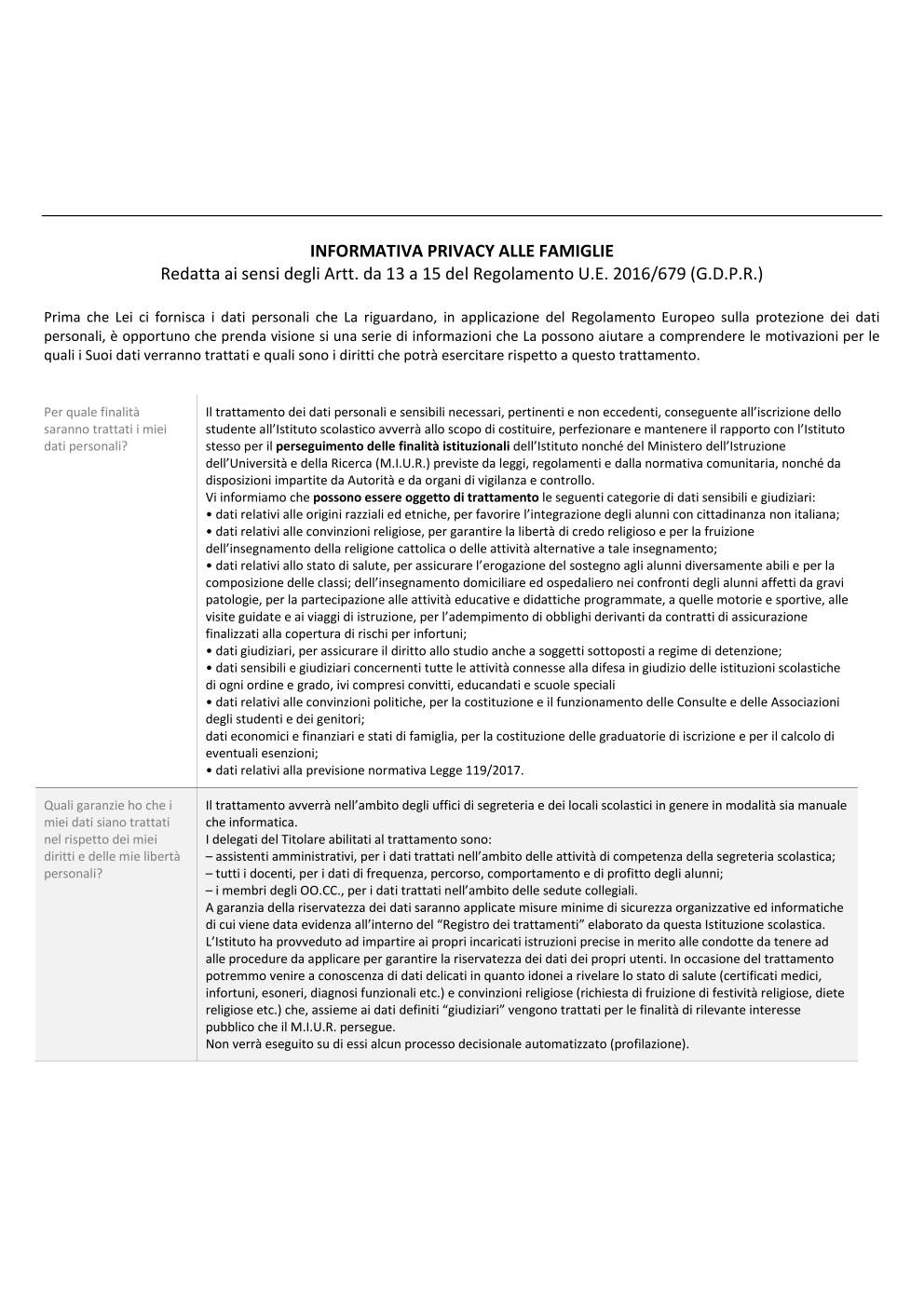 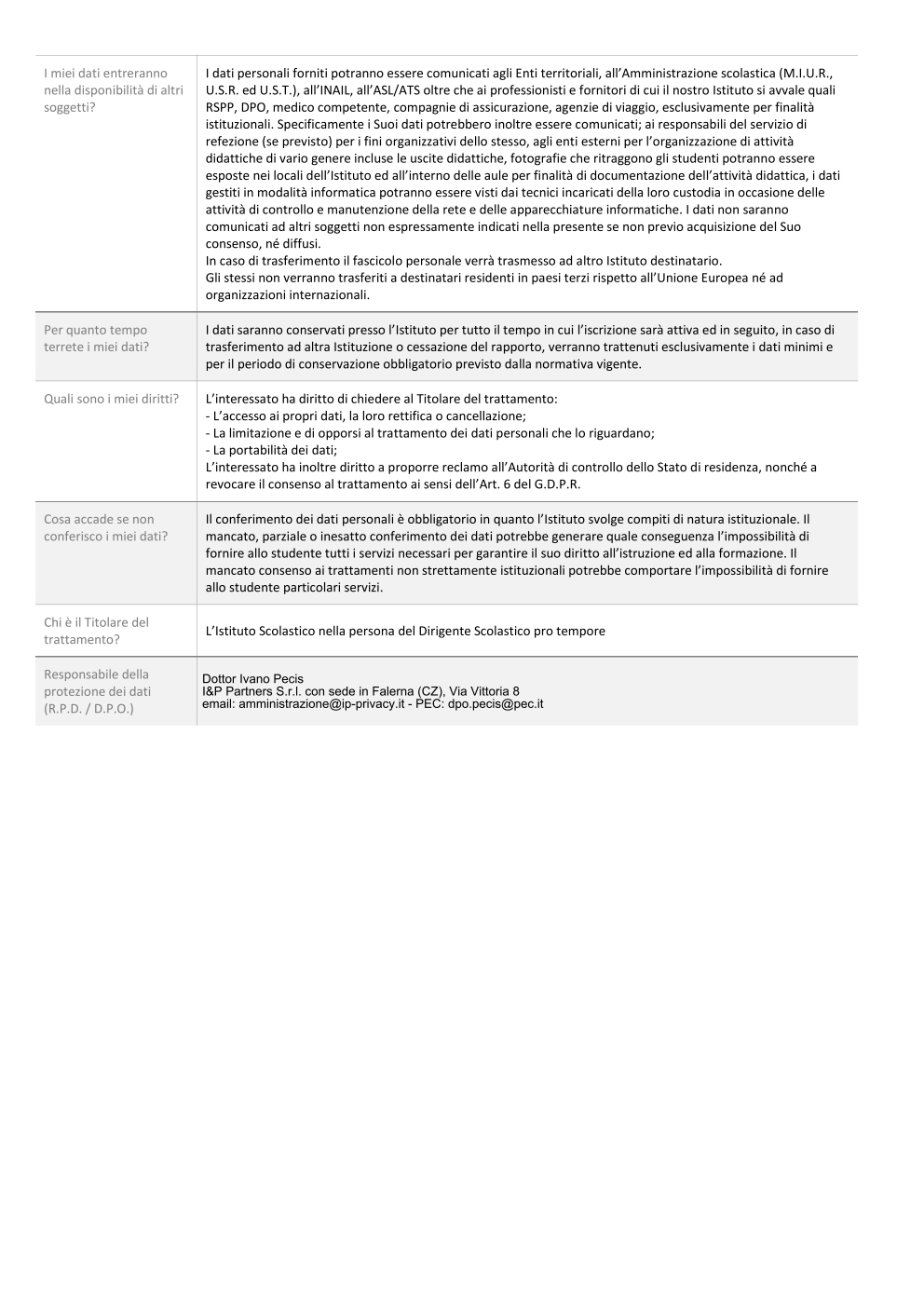 IL DIRIGENTE SCOLASTICOProf.ssa Roberta Carboni                                                                                                                                                                                                              Documento firmato digitalmente ai sensi del                                                                      D.Lgs. 82/2005 s.m.i. e nome collegateALLEGATO INFORMATIVA ALLE FAMIGLIE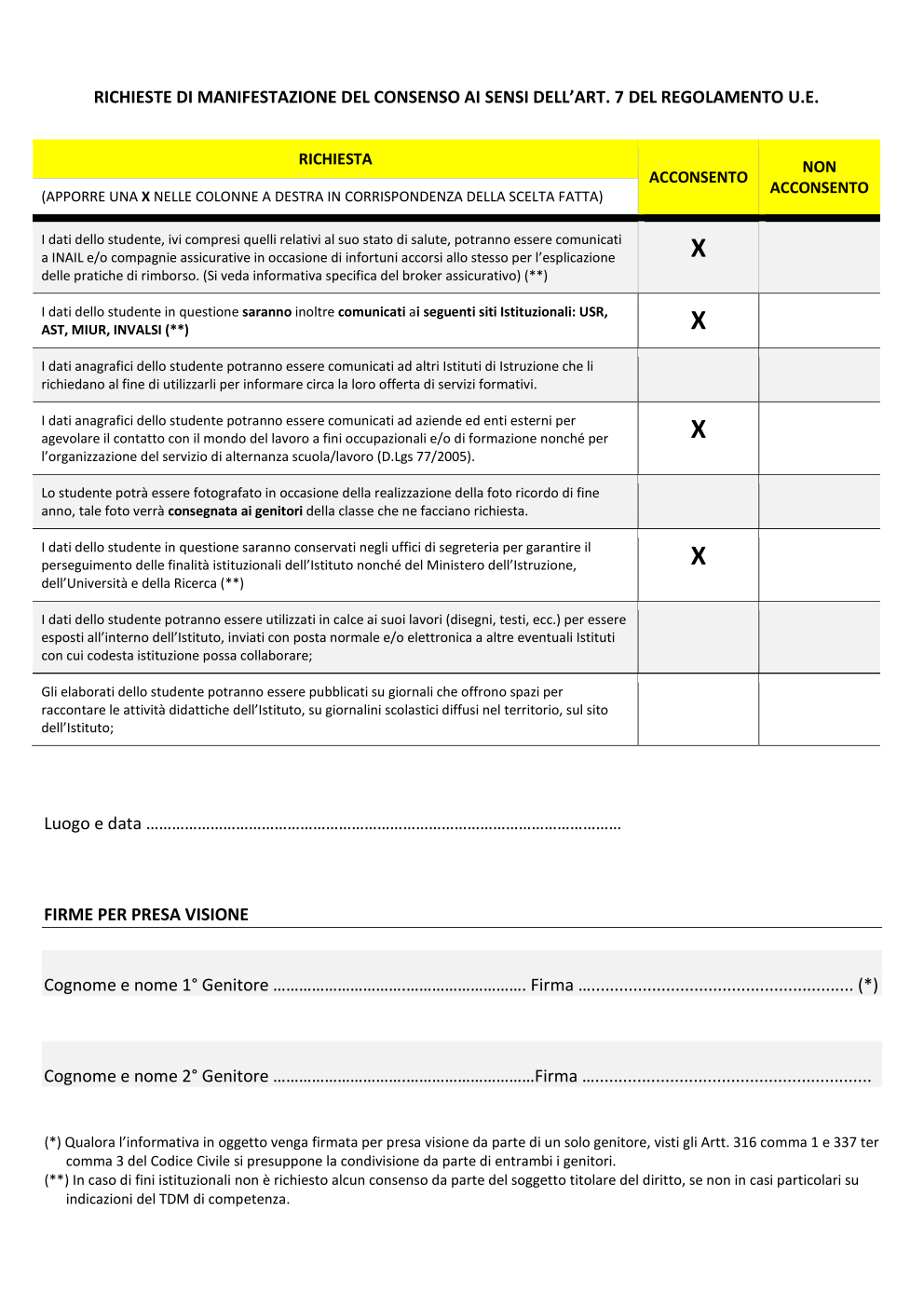 